Research ArticleHauptüberschrift: UnterüberschriftVorname Nachname*1 https://orcid.org/Ihre Nummer, Vorname Nachname2 https://orcid.org/Ihre Nummer, Vorname Nachname1 https://orcid.org/Ihre Nummer* Corresponding author: E-Mail-Adresse1 Institut für XYZ, Universität XYZ, Musterstadt, DE/ AT/ CH2 Institut für XYZ, Universität XYZ, Musterstadt, DE/ AT/ CH [TATuP druckt die Reihenfolge der Namen als Standard alphabetisch bzw. so, wie von den Autorinnen und Autoren angegeben.]Zusammenfassung: Abstract mit maximal 1.000 Zeichen inkl. Leerzeichen. Das Abstract sollte die wesentlichen Fragestellungen und Ergebnisse des Beitrags zusammenfassen. Bitte kein kommentiertes Inhaltsverzeichnis.Englische Übersetzung der Hauptüberschrift: Englische Übersetzung der UnterüberschriftAbstract: Englisches Abstract mit maximal 1.000 Zeichen inkl. Leerzeichen. Keywords: 3-5 englische Schlagworte. Wenn diese aus einem etablierten Thesaurus oder Schlagwortkatalog entnommen wurden, diesen bitte benennen. Bitte kleinschreiben und durch Kommata trennen.This article is part of the Special topic “Title: Subtitle,” edited by A. Maier, B. Mueller and C. Schmidt. https://doi.org/10.14512/tatup.XX.X.X [Wird durch die Redaktion eingefügt]© 2024 by the authors; licensee oekom. This Open Access article is licensed under a Creative Commons Attribution 4.0 International License (CC BY). https://doi.org/10.14512/tatup.33.x.yzReceived: DD.MM.YYYY; revised version accepted: DD.MM.YYYY; published online:  DD.MM.2024 (peer review) [Wird durch die Redaktion eingefügt]Hier steht Ihr Text. Beachten Sie auch die ausführlichen Hinweise in der Publikationsrichtlinie: Überschreiben Sie die in diesem Dokument formatierten Elemente mit Ihren Inhalten, bei Bedarf können Sie Formatierungen auch über die in dieser Wordvorlage gespeicherten TATuP-Formatvorlagen vornehmen.Speichern Sie das Dokument bitte mit Einreichungsdatum und dem Namen der/des korrespondierenden Autorin/Autors in der Dateibenennung, z. B. „20220101_Schmidt“.Beiträge für die TATuP-Rubriken „Forschung“ und „Thema“ überschreiten nicht die Länge von ca. 28.000 Zeichen inkl. Leerzeichen.Zwischenüberschrift (1. Ebene)Hier steht Ihr Text.Im Fließtext können einzelne Wörter – sparsam – durch Kursivierung hervorgehoben werden.Bitte verfassen Sie Ihren Text in gendergerechter Sprache und achten Sie auf eine konsequente Einhaltung der von Ihnen gewählten Genderrichtlinie. Die Redaktion empfiehlt, genderspezifische Formulierungen (z. B. Teilnehmer/ Teilnehmerin) weitestgehend zu vermeiden und stattdessen genderneutrale Formulierungen (z. B. Die Teilnehmenden; Menschen, die an der Studie teilgenommen haben) zu verwenden. Wenn eine solche Formulierung nicht möglich ist, empfiehlt TATuP den Asterisk/Gendersternchen (z. B. Autor*innen).Verweis auf zitierte Literatur erfolgt wie in der Publikationsrichtlinie beschrieben in Klammer mit Name, Jahreszahl (Heckl 2013; Meckl 2014) – bei Zitaten mit Seitenangaben (Meckl 2014, S. 17-20).Bitte beachten Sie, dass alle eingehenden Manuskripte mithilfe von iThenticate hinsichtlich Plagiarismus bzw. korrektes Zitieren und Referenzieren geprüft werden.Citavi, Endnote, ZoteroNutzende der Zitationssoftwares Citavi, Endnote oder Zotero können unterstützend den TATuP-Stil (deutsch oder englisch) verwenden. Die Stile sind über die Programme abrufbar.Die Qualität der Ausgabe durch Zitationssoftwares hängt von der korrekten Eingabe von Metadaten in Ihrer Bibliothek ab. Bitte prüfen Sie die Angaben von zitierter Literatur im Text und in der Literaturliste gemäß dem TATuP-Stil auf Korrektheit und korrigieren Sie ggf.Fußnoten sind nur für ergänzende Anmerkungen zu verwenden, nicht für Literaturangaben. Beschränken Sie sich auf maximal drei Fußnoten.Zwischenüberschrift (2. Ebene)Hier steht Ihr Text.Gerne können Sie in Ihrem Beitrag maximal vier erläuternde, aber nicht rein illustrative Abbildungen einreichen. Auf jede Abbildung muss mindestens einmal im Text verwiesen werden (Abb. 1). Bitte geben Sie die Quelle an, stellen Sie sicher, dass die Bildrechte zum Abdruck gewährleistet sind, und senden Sie die Bilddatei als Einzeldatei in Druckqualität (mind. 300 dpi) an die Redaktion (die Qualität von in den Text eingefügten Bilddateien wird von Word automatisch reduziert und ist nicht für den Druck ausreichend).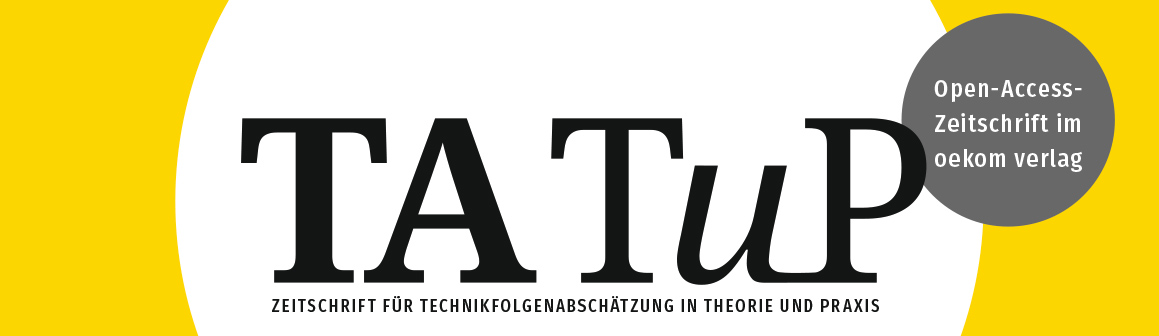 Abb. 1: Ihr Legendentext. Quelle: Ihre Bildquelle [Bitte alle Grafiken im bearbeitbaren Original senden!]Hier steht Ihr Text.Pullquotes werden von der Redaktion eingefügt.Verwenden Sie in Ihrem Beitrag Tabellen? Auf jede Tabelle muss es mindestens einen Verweis im Text geben (Tab. 1). Bitte immer die Quelle für die in der Tabelle enthaltenen Daten angeben. Bei komplexen Tabellen bietet sich, wie bei Abbildungen, eine erläuternde Legende an. Pro Beitrag sind maximal vier Tabellen zulässig. Bei Verwendung von sowohl Abbildungen als auch Tabellen beschränken Sie sich bitte auf insgesamt maximal sechs.Tab. 1: Ihr Legendentext. Quelle: Ihre Quellenangabe, z. B. eigene DarstellungNummerierte oder nicht nummerierte Listen sind zulässig, sollten aber sparsam verwendet werden. Nicht zulässig ist die Schachtelung von Listen in zwei oder mehr Ebenen:Aufzählungspunkt 1,Aufzählungspunkt 2.Und jetzt folgt noch eine nummerierte Liste:Listenaspekt 1,Listenaspekt 2,Listenaspekt 3.FazitDie Nutzung der Word-Vorlage dient einem reibungslosen Redaktionsablauf. Wenn Sie Anregungen zur Verbesserung der Word-Vorlage oder Fragen zur Nutzung der Word-Vorlage haben, wenden Sie sich bitte an redaktion@tatup.de.FundingThis work received no external funding. Competing interestsThe authors declare no competing interests.Research dataOptional.Jung, Matthias; Schroth, Yvonne; Wolf, Andrea (2013): Politbarometer West 2011 (Kumulierter Datensatz inkl. Kurzbarometer). GESIS Datenarchiv, Köln. ZA5633Literatur [siehe Publikationsrichtlinie]Nutzende der Zitationssoftwares Citavi, Endnote oder Zotero können für die Erstellung der Literaturliste unterstützend den TATuP-Stil (deutsch oder englisch) verwenden. Bitte beachten Sie dabei die korrekte Eingabe der Metadaten und überprüfen Sie die Angaben anschließend gemäß den Autorenrichtlinien. Für englische Quellen: Titel und Untertitel in Sentencecase! Nachname 1, Vorname 1; Nachname 2, Vorname 2 (Jahr): Titel. Untertitel. In: Zeitschrift Volume (Issue), S. a-z. DOIPetersen, Imme; Kollek, Regine (2014): The symbolic relevance of feedback. Return and disclosure of genomic research results of breast cancer patients in Belgium, Germany and the UK. In: Journal of Clinical Research & Bioethics 6 (4), S. 1–7 . https://doi.org/10.4172/2155-9627.1000230.Autor*in [oder] Autor*innenAkadem. Titel [ab Dr.] Vorname Name ist seit 2016 …, hat seit 2011… etc. Schreiben Sie hier mit max. 350 Zeichen inkl. Leerzeichen Ihr fachliches Profil auf.Struktur: Ausbildung (Studium, PhD, Professur); Laufbahn; momentane Tätigkeit; (bei Wissenschaftler(innen)) Forschungsschwerpunkte bzw. Research interests; (bei Praxis-Autor(inn)en) Arbeitsschwerpunkte bzw. Areas of expertise.Senden Sie Ihr Portraitfoto bitte als einzelne Bilddatei an die Redaktion mit einer Auflösung von mind. 300 dpi (~ 500 kB).Version: 2024-03-21RubrikenZeichenbegrenzung pro Beitrag inkl. LeerzeichenEditorial2.500 Thema28.000 Forschung28.000 Rezension7.000 Tagungsbericht10.000 